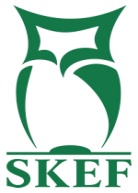 IMIĘ i NAZWISKO: 		PESEL:                                       WIEK                  STAN CYWILNY ADRES: TEL.KONTAKTOWY:                                     E - MAIL FORMA ZATRUDNIENIA*: umowa o pracę na czas nieokreślony / umowa o pracę na czas określony / umowa zlecenia / umowa o dzieło / emerytura / renta / inne: WYNAGRODZENIE NETTO: MIESZKANIE*: spółdzielcze własnościowe prawo do lokalu / własność hipoteczna mieszkania, domu / umowa najmu/mieszkanie u rodziny.ILOŚĆ OSÓB NA UTRZYMANIU:                CZYNSZ, MEDIA: AKTUALNE ZADŁUŻENIA Z jakiego źródła konsument dowiedział się o działalności ODFiK:Oświadczam, że wszystkie przedstawione powyżej informacje i dane są zgodne z stanem faktycznym i w pełni oddają stan mojego zadłużenia.„Wyrażam zgodę na przetwarzanie moich danych osobowych dla celów korespondencyjnych z Ośrodkiem Doradztwa Finansowego i Konsumenckiego, oraz wewnętrznej sprawozdawczości, zgodnie z Ustawą z dn. 29.08.1997 o ochronie danych osobowych (tekst jednolity na podstawie Dz.U. z 2015 r. poz.2135, 2281, z 2016 r. poz.195, 677).             ……………………………………….                           ………………………………………..        / miejscowość i data /	/ czytelny podpis składającego formularz /Lp.Nazwa instytucjiKwota zobowiązania pozostała do spłatyStatus(opóźnienie w spłacie, windykacja, ugoda, egzekucja komornicza)1.2.3.4.5.6.7. 8.9.10.